Creative Digital Media Production Unit 1: Lesson 1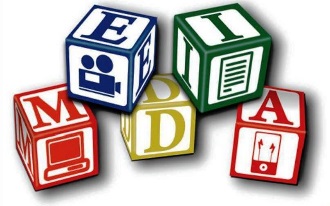 What does the term media mean to you? Write down the official definition of the term media...Make a list of all the different media sectors you can think of...In each sector can you identify two examples of products (use images where you can)? Often, digital media sectors do not exist independently. They often overlap and are connected. This is referred to as synergy.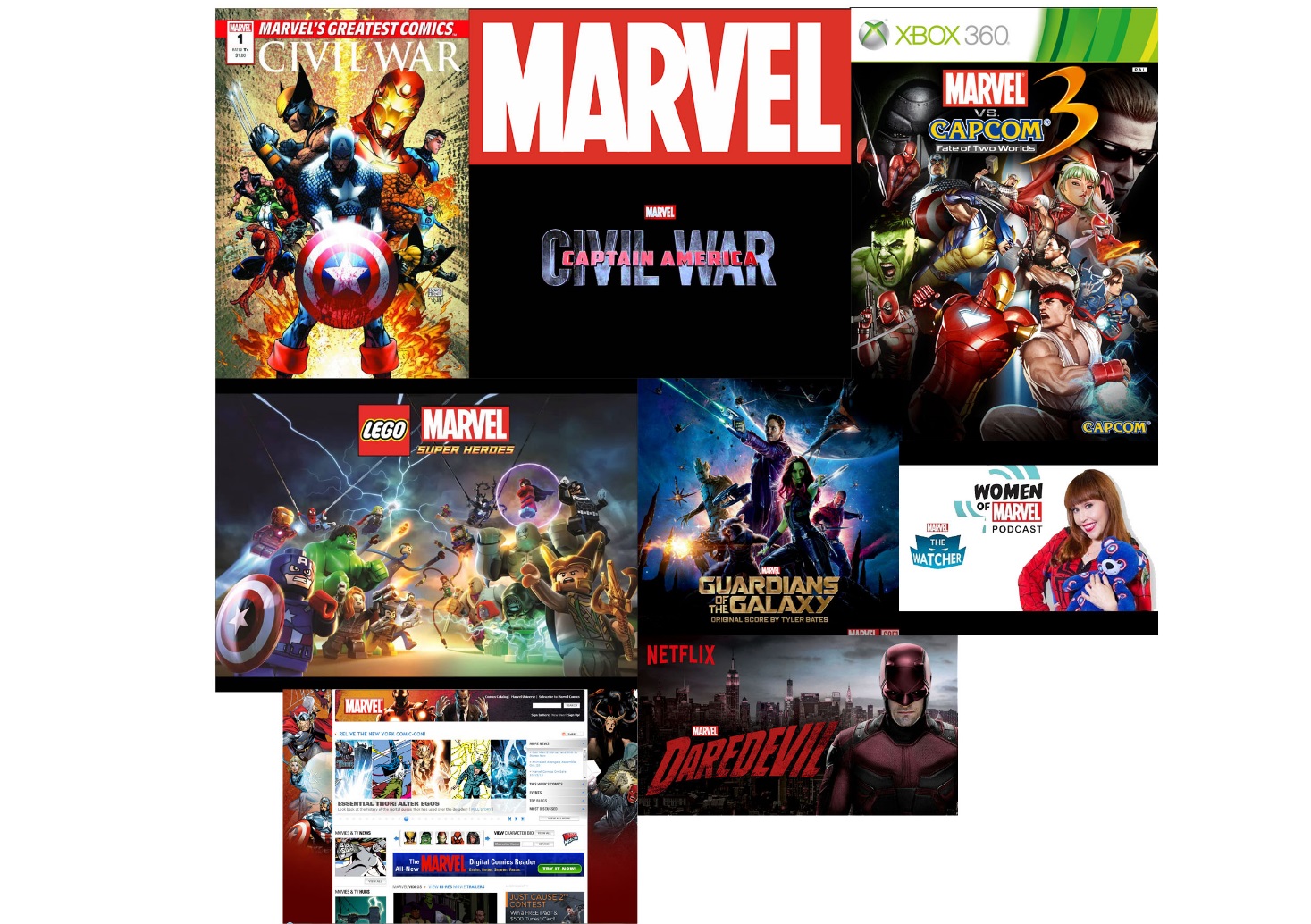 What are the benefits of synergy?Video gamesArtPhotographyMagazinesFeature filmsGraphics/motion graphicsDigital MediaAnimationMusicSocial Media (Web 2.0)PostersBooksAdvertisingPodcastsRadioWebsitesAppsNewspapersSectorProductAnimationFinding Dory (2016)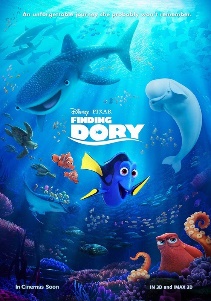 Podcastswww.bbc.co.uk/podcastsRadioKISS FM UK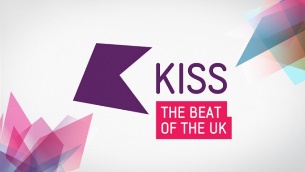 Websiteswww.disney.comPostersMovie posters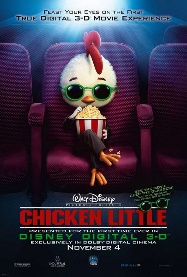 MusicMichael BubléVideo GamesJust Dane 2017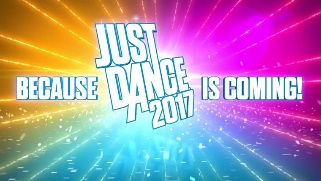 AppsYouTube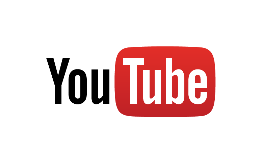 BooksDiary of a Wimpy Kid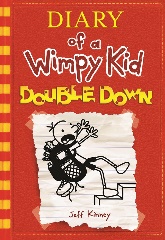 ArtAndy Warhol